Plan de investigaciónLa investigación científica supone la realización de una serie de actividades que, para alcanzar los objetivos deseados, deben preverse y organizarse de una cierta manera, lo cual se consigue a través del plan de investigación. El plan de investigación consiste en la previsión de las distintas actividades que deberá realizar el investigador durante el proceso de la investigación, dichas actividades deberán preverse para ser ejecutadas con una secuencia lógica determinada y de acuerdo a las etapas del proceso de la investigación científica y, respecto a cada una, es preciso calcular el tiempo que durará su ejecución y los recursos (humanos, físicos y financieros), necesarios y adecuados para su realización. Es importante considerar que la previsión de las actividades investigadoras es modificable, que no es definitiva, que puede y, en la mayoría de casos, debe variarse y perfeccionarse durante el desarrollo del proceso de la investigación, por lo que conforme tu investigación avance deberás modificar el plan de investigación.Recomendaciones generales al redactar el plan de investigación:Redacción clara evitando adverbios, adjetivos y abreviacionesCongruencia en cada sección y entre seccionesFlujo de información lógicoFácil de leer para cualquier persona aunque no conozca del temaPalabras sencillas y en tercera personaUse las reglas de gramática para resaltar lo que se desea resaltar, el final de una oración es el lugar ideal para resaltar.Evita dentro de la redacción: palabras innecesarias, preguntas, nuevo…., estudio de…, análisis de… utilizar etc…, expresiones largas.Recuerda que el plan de investigación es la forma en la que comunicarás tu investigación, por lo que es muy importante su contenido y redacción.Feria Michoacana de Ciencias e Ingenierías 2022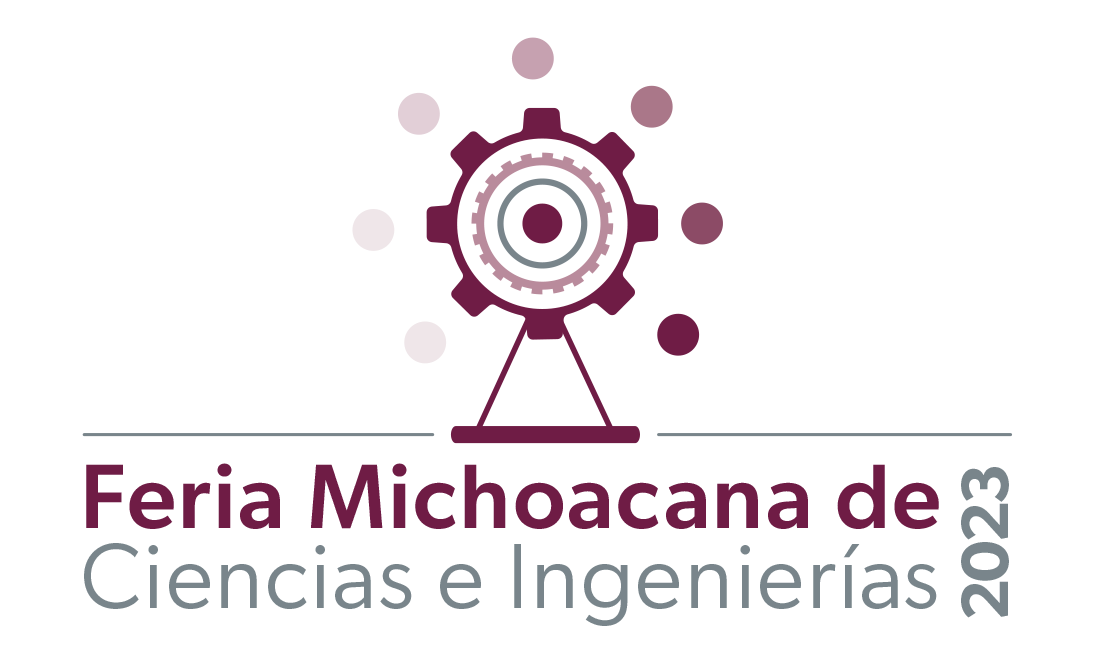 Clave del ProyectoNombre del proyectoNombre Autor 1Nombre Autor 2Nombre Autor 3Nombre AsesorÁreaCategoríaLugar y FechaTITULOEl título es el resumen de los hallazgos clave: responde a la pregunta ¿Qué se investigó? Se recomienda que sea de menos de 20 palabras y que contenga el objeto de estudioCONTENIDO1. Generalidades. En esta sección se espera una breve sinopsis de los antecedentes que apoyan tu investigación así como una explicación del por qué esta investigación es científicamente importante resaltando el impacto social de tu investigación.2. Resumen Post-proyecto. Antes de redactar el resumen post-proyecto, te sugerimos tomes en cuenta las siguientes consideraciones:Con el resumen, trata  de convencer al lector de que lea todo el documentoSe claro y completamente enfocado al objeto de estudio.Título y resumen deben describir completamente, y de manera independiente, de que se trata el trabajoEl resumen no  contiene referenciasDescribe lo que se realizó y lo que se encontróLa redacción del resumen debe establecer lo siguiente:¿Por qué se realizó el estudio?Preguntas de investigación/objetivos o hipótesisMétodos y TécnicasLos hallazgos más importantesConclusiones e implicaciones3. Razón de ser3.1 Antecedentes. En esta sección se detalla el estado actual del campo de estudio de tu investigación, se elabora a partir de trabajos relacionados, preferentemente actualizados o recientes, con una antigüedad no mayor a cinco años. No se consideran como antecedentes la historia del tema, ni el de la disciplina. En esta sección se dejan ver las intenciones específicas y se menciona qué es lo que se puede aportar al campo, debe demostrar que se hizo una suficiente revisión de la o las teorías y de las posturas de los teóricos en el tema y en los temas estrechamente relacionados con los fines de la investigación.En cuanto a la redacción:Empieza como si nadie supiera del temaVe lo general a lo específico3.2 Problemática. Esta sección se refiere a una idea, una dificultad, una duda, al patrón de un comportamiento, al comportamiento fuera de un patrón, algo que no se ha explicado, que no se ha entendido o que no se sabe a ciencia cierta, una situación que no ha sido solucionada.Es importante definir la problemática estableciendo su CONTEXTO:¿Dónde? El espacio de ese contexto, puede ser un espacio real, es decir, un lugar determinado (un país, ciudad, poblado, urbanización, calle, empresa, organización, instituto, etc.) También puede tratarse de un espacio figurado (ciencia, disciplina, corriente de pensamiento, campo de estudio, movimiento literario, etc.)¿Cuál es la referencia o el conflicto teórico? ¿Cuándo? El tiempo en que sucedió o está sucediendo El modo ¿Cómo? Resalta como se presenta la problemática y como se ha estudiado o considerado previamente.3.3 Objetivos. En esta sección se reflejan los propósitos reales de la investigación, lo que se pretende lograr al realizarla. Se establecen: el objetivo general en relación directa con la investigación y los objetivos específicos congruentes con las preguntas complementarias de la investigación.En cuanto a la redacción:Se redactan iniciando con un verbo en infinitivo que orienta el método que se seguirá. Algunos verbos: analizar, describir, entender, comprender, determinar, calcular, predecir, pronosticar, diseñar, etc.3.4 Justificación (UTILIDAD). En esta sección se expone de manera lógica el propósito de la investigación, la conveniencia del estudio, los aportes sociales, la implicación práctica, el aporte teórico y la utilidad metodológica.Se indica por qué es importante la investigación, cuál es la relevancia, los beneficios y los beneficiados, lo que pueden cambiar los resultados, la utilidad de haberla llevado a cabo.3.5 Impacto social. En esta sección se Identifican a los beneficiarios de la aplicación final del proyecto, se detalla y sustenta la forma en que resultarán beneficiados, sea de manera social y/o económica.3.6 Supuestos de investigación. En esta sección se identifican aquellos entendimientos que se presuponen como verdaderos en el desarrollo de la investigación pero no se tiene la certeza de que así sean.3.7 Alcances y limitaciones. Tienen que ver con los aspectos temporales (año, mes, día, etc.) y espaciales de la investigación (lugar, región, país, etc.). 4. Fines de la investigación4.1 Hipótesis. Se establece una hipótesis cuando el conocimiento existente en el área permite formular predicciones razonables acerca de la relación entre las variables de los conceptos aceptados y las de los sugeridos. Sobre la hipótesis se orientarán los resultados de la investigación. Es una respuesta tentativa al problema de investigación, una aseveración que pueda comprobarse.En cuanto a la redacción:No debe contener palabras ambiguas o no definidasLos términos generales o abstractos se deben operacionalizar, esto es, tendrán referentes o correspondencias empíricas (hechos, objetos, fenómenos reales)Los términos abstractos, que no tienen referente empírico, no son considerados.Cuando sea posible, debe formularse en términos cuantitativos.La forma sintáctica debe ser la de una proposición simple.En ningún caso puede tener la forma de interrogante, prescripción o deseo4.2 Preguntas de investigación. Las preguntas de investigación se refieren a los cuestionamientos que se hace el investigador a sí mismo en relación con el objeto de estudio. No hay que confundirlas con las preguntas que se integran los cuestionarios de los instrumentos.En cuanto a la redacción:No van dirigidas a ustedNo se preguntan conceptos que ya se han definidoNo deben ser ambiguas ni genéricasNo versan sobre la teoría ya escrita ni sobre la historia documentada y conocidaSe debe evitar elaborar preguntas de investigación que conlleven prejuicios que no han sido verificados de antemano.4.3 Metas de ingeniería. La meta es un evento futuro hacia el cual dirigimos esfuerzos concretos, por lo que en este espacio se detalla hacia que estarán enfocados los esfuerzos al realizar el proyecto.Su redacción debe ser:Específica, orientada a los resultados que se esperan como: mejorar, resolver, eliminar, reducir, eliminar, integrar, efectuar, dirigir, organizar, diseñar, definir, etc.Señalar un indicador de desempeño y la unidad de medida puede ser de: calidad, cantidad, tiempo costo, etc.Señalar el objetivo de la contribución.Realista, restringida a tiempo y a recursos (económicos, físicos, equipo, humanos, etc.)4.4 Resultados esperados. En esta sección se detallan los resultados que se esperan obtener con la realización del proyecto.4.5 Relación de fines con la razón de ser. En esta sección se relacionan los fines del proyecto con la razón de ser del proyecto.5. Experimentación y Procedimientos. En esta sección se detallan todos los procedimientos y diseños de experimentación requeridos para la implementación del proyecto, incluyendo los métodos de recolección de datos. Describe solamente lo realizado para tu proyecto, no incluyas lo realizado por alguien más o tu asesor. Separa la información en las siguientes secciones.5.1 Diseño del experimento5.2 Métodos y técnicas5.3 Procedimientos5.4 Colección y procesamiento de datos.6. Riesgo y Seguridad. Identifica cualquier potencial de riesgo y precauciones de seguridad necesarias de acuerdo a las instrucciones que se tienen al terminar las secciones del plan de investigación de acuerdo a lo siguiente:Investigación con Participantes HumanosInvestigación de Animales VertebradosInvestigación de Agentes Biológicos Potencialmente PeligrososQuímicos, actividades y aparatos peligrosos7. Análisis de datos. En esta sección se describen los procedimientos que usarás para analizar los datos/resultados de la experimentación y que responden a las preguntas de investigación y /o hipótesis. Deberás organizar tu información de acuerdo a lo siguiente:7.1 Tipos de variables7.2 Estadística descriptiva o inferencial7.3 Análisis paramétrico o no paramétrico7.4 Software estadístico8. Discusión de resultados/Conclusiones. En esta sección deberás describir ampliamente el estudio, sin repetir los procedimientos metodológicos. Recuerda lo siguiente:Presentar los datos y resultados representativosLos datos deben ser consistentes con los métodosLas estadísticas deben mostrar resultados clarosLos resultados pueden ser presentados en tablas o figuras sin repetirlos en los textosLos títulos de tablas y figuras deben ser auto explicativosLo resultados se presentan en orden lógico de acuerdo con las preguntas de investigación o con los objetivos. De los resultados más importantes a los menos importantes.Reafirmar la importancia de los resultados en relación con los conocimientos del campo de estudio.En cuanto a la redacción de las conclusiones es importante considerar lo que se señala a continuación:Comienza con la conclusión más importante.Haz un resumen de los hallazgos más importantes.Basa las conclusiones en los datos.Describe las limitaciones de lo que encontraste.Muestra como concuerdan o no los resultados e interpretaciones con los trabajos anteriormente publicados.Señala las consecuencias teóricas del trabajo y sus posibles aplicaciones prácticasSugiere futuros trabajos9. Bibliografía. Es muy importante hacer citar las referencias bibliográficas utilizadas para la realización de la investigación en un formato adecuado, puedes utilizar cualquiera de los siguientes: APA, ACS, Chicago style, Harvard, IEEE. Procura:Utilizar referencias relevantes para tu estudioActuales, de preferencia no más de 5 años de antigüedadCita a los principales teóricos de la red de investigadores a la que perteneces Cada bibliografía (libros, revistas, videos, páginas electrónicas, etc.) tiene su formato particular, utiliza el correcto de acuerdo al caso. Consideraciones sobre figuras, gráficas y tablas: debe diseñarse como una pieza de información autónoma. Esto implica que si se extrajera del artículo debe ser totalmente inteligible e interpretable por si misma por lo que es muy importante considerar lo siguiente:Tablas, imágenes y figuras deben ser auto explicativas, estar tituladas y numeradas. Las tablas deben tener encabezados en columnas y filas, mostrar datos y su significadoLas gráficas deben llevar leyendas en los ejes, etiquetas de los casos. No presentar gráficas escaneadas, deben ser directas de ExcelEl manuscrito no debe tener más de 5 figurasBuen uso de tonos y coloresUso de acrónimos y nomenclaturasUNA RECOMENDACIÓN FINAL: REVISA LA CONGRUENCIA DEL ESCRITO, ENLAZA Y RELACIONA TODAS LAS SECCIONES QUE COMPONEN EL PLAN DE INVESTIGACIÓN.CONSIDERACIONES DE RIESGO Y SEGURIDADLos puntos 1-4 que aparecen a continuación son instrucciones específicas que debes considerar en tu Plan, si  es que aplica:1. Investigación con Participantes Humanos:• Participantes: Describan quien participará en su estudio (rango de edad, genero, composición racial/étnica). Identifica cualquier población vulnerable (menores, mujeres embarazadas, prisioneros, discapacitados mentales o en desventaja económica)• Reclutamiento. ¿Dónde encontraras a tus participantes? ¿Cómo serán invitados a participar?• Métodos. ¿Qué se les pedirá a los participantes que hagan? ¿Usarás alguna encuesta, cuestionario o examen? ¿Cuál es la frecuencia y duración de tiempo involucrada para cada paso?• Evaluación de Riesgoi. Riesgos. ¿Cuáles son los riesgos o inconformidades (física, psicológica, tiempo involucrado, social, legal, etc.) que pueden tener los participantes? ¿Cómo minimizaras los riesgos?ii. Beneficios. Enlista los beneficios para la sociedad o para cada participante.• Protección de Privacidad: ¿Se colectará cualquier información identificable (ej. Nombres, números telefónicos, fechas de nacimiento, emails)? ¿Los datos serán confidenciales o anónimos? En caso de ser anónimo, describe como se colectarán los datos anónimamente. En caso de no ser anónimo, ¿Qué procedimientos serán tomados en lugar de la confidencialidad? ¿Dónde serán almacenados los    datos? ¿Quién tendrá acceso a los datos? ¿Qué harás con los datos al final del proyecto?• Procedimiento del Consentimiento de Informado: Describe como informarás a los participantes acerca del propósito del estudio, que se les pedirá que haga, que su participación es voluntaria y que tienen el derecho de renunciar en cualquier momento.2. Investigación de Animales Vertebrados:Brevemente discute Alternativas potentes acerca del uso de animales vertebrados y presenta una justificación detallada para el uso de animales vertebrados. Explica el impacto o contribución que puede tener esta investigación. Detalla todos los procedimientos que se realizaráni. Incluye métodos para disminuir el potencial de inconformidad, angustia, daño o lesión a los animales durante el proceso de experimentación.ii. Detalla las concentraciones químicas  y dosis de drogasDetalla el número de animales, especies, raza, sexo, edad, fuente, etc.i.   Incluye justificación del número planeado para esta investigaciónDescribe la vivienda y cuidado durante el díaDiscute la disposición de los animales al terminar el estudio.3. Investigación de Agentes Biológicos Potencialmente Peligrosos:Describe la Evaluación del Nivel de Bioseguridad y la determinación del BSL resultanteDa la fuente del agente, de específicas líneas celulares, etc.Detalla las precauciones de seguridadDiscute métodos de eliminación4. Químicos, actividades y aparatos peligrosos:Describe el proceso y resultado de la Evaluación de RiesgoDetalla la concentración química y dosificación de drogasDescribe precauciones de seguridad y procedimientos para minimizar el riesgoDiscute métodos de eliminación.